Riaditeľ SOŠ poľnohospodárstva a služieb na vidieku v Žiline vydáva túto internú smernicu, ktorá upravuje organizáciu a priebeh lyžiarskeho a snoubordingového kurzu (ďalej iba kurzu) v súlade s platnou legislatívou – Smernica č. 19/2017 o organizovaní lyžiarskeho výcviku a snoubordingového výcviku vydaná MŠVVaŠ SR, Zákon č. 245/2008 Z. z. o výchove a vzdelávaní (školský zákon) a o zmene a doplnení niektorých zákonov :1) § 7 ods. 19 zákona č. 597/2003 Z. z. v znení neskorších predpisov. 2) § 25 ods. 2 písm. a) zákona č. 355/2007 Z. z. o ochrane, podpore a rozvoji verejného zdravia a o zmene a doplnení niektorých zákonov.3) Zákon č. 343/2015 Z. z. o verejnom obstarávaní a o zmene a doplnení niektorých zákonov v znení neskorších predpisov.4) § 5 ods. 2 vyhlášky Ministerstva zdravotníctva Slovenskej republiky č. 526/2007 Z. z., ktorou sa ustanovujú podrobnosti o požiadavkách na zotavovacie podujatia.5) § 4 vyhlášky Ministerstva zdravotníctva Slovenskej republiky č. 526/2007 Z. z.6) § 83 a § 84 zákona č. 440/2015 Z. z. o športe a o zmene a doplnení niektorých zákonov v znení zákona 354/2016 Z. z.7) § 4 zákona č. 597/2003 Z. z. v znení neskorších predpisov.8) Zákon č. 283/2002 Z. z. o cestovných náhradách v znení neskorších predpisov.Stredná odborná škola poľnohospodárstva a služieb na vidieku v Žiline organizuje kurz v súlade so Školským vzdelávacím programom vychádzajúc zo vzdelávacej oblasti Zdravie a pohybČl. 1. Všeobecné ustanoveniaŠkola organizuje výcvik po informovanom súhlase a dohode so zákonným zástupcom žiaka.Výcvik absolvujú žiaci prvého ročníka štvorročného vzdelávacieho programu strednej odbornej školy poskytujúceho úplné stredné odborné vzdelanie, Výcvik sa uskutočňuje v rozsahu piatich vyučovacích dní, najmenej v rozsahu 15 vyučovacích hodín. 
V tretí deň výcviku sa odporúča voľný poldeň. Do trvania výcviku sa nezapočítava čas strávený dopravou na miesto konania výchovno-vzdelávacej aktivity.Počet pedagogických zamestnancov sa ustanovuje tak, aby lyžiarske družstvo jedného pedagogického zamestnanca tvorilo najviac 15 žiakov a snoubordingové družstvo najviac 10 žiakov.Stredným školám sa poskytuje príspevok na výcvik prostredníctvom rozpočtovej kapitoly ministerstva alebo rozpočtovej kapitoly Ministerstva vnútra Slovenskej republiky.1)Čl.2Plánovanie výcvikuŠkoly, ktoré majú vhodné terénne a klimatické podmienky, organizujú výcvik spravidla dennou dochádzkou v mieste sídla školy alebo v najbližšom okolí školy na lyžiarskych tratiach.Ak sa výcvik uskutočňuje formou výchovno-vzdelávacieho zájazdu na lyžiarskych tratiach v školách, ktoré nemajú vhodné terénne a klimatické podmienky na výcvik, škola najmenej 30 dní pred začiatkom konania výcviku požiada regionálny úrad verejného zdravotníctva, príslušný podľa miesta konania výcviku 
o posúdenie zotavovacieho podujatia.2)Pri obstaraní služby alebo tovaru, na ktoré sa použije príspevok podľa článku 1 ods. 5 sa postupuje podľa osobitného predpisu 3)Na zabezpečenie zdravotnej starostlivosti na zotavovacom podujatí škola  zabezpečí odborne spôsobilú osobu (ďalej len „zdravotník“), ktorá získala odbornú spôsobilosť na výkon odborných pracovných činností lekára, sestry, pôrodnej asistentky alebo zdravotníckeho záchranára podľa osobitného predpisu.4)Riaditeľ školy alebo ním poverený pedagogický zamestnanec (ďalej len „vedúci výcviku“) pred uskutočnením výcviku poučí vyslaných zamestnancov a deti alebo žiakov o bezpečnosti a ochrane zdravia. O poučení vyhotoví písomný záznam, ktorý potvrdia všetky dospelé zúčastnené osoby svojím podpisom.Zákonný zástupca dieťaťa alebo žiaka predloží riaditeľovi školy potvrdenie lekára všeobecnej ambulantnej starostlivosti pre deti a dorast o zdravotnej spôsobilosti absolvovať výcvik a písomné vyhlásenie zákonného zástupcu podľa osobitného predpisu. 5) Plnoletí žiaci predložia pred odchodom na výcvik riaditeľovi školy čestné vyhlásenie, že neprejavujú známky akútneho ochorenia a že im nebolo nariadené karanténne opatrenie, ktoré nahrádza písomné vyhlásenie zákonného zástupcu.Výcviku sa môžu zúčastniť aj žiaci so zdravotným znevýhodnením po predložení potvrdenia podľa čl. 2 odseku 6.Pri zaisťovaní bezpečnosti a ochrany zdravia detí alebo žiakov so zdravotným znevýhodnením na výcviku má jeden pedagogický zamestnanec v skupine najviac osem žiakov; ak ide o žiakov slabozrakých, nepočujúcich alebo telesne postihnutých, najviac šesť žiakov so zvyškami zraku a žiakov, ktorí sa vzdelávajú v triede zriadenej ako trieda   s individuálnym vzdelávacím programom, jedného žiaka.Pre žiakov, ktorí sa výcviku nezúčastnia, zabezpečí riaditeľ školy náhradné vzdelávanie.Vedúci výcviku predkladá riaditeľovi školy dokumentáciu, ktorá obsahuje :Plán organizačného zabezpečenia lyžiarskeho výcviku poučenie žiakov o BOZPzoznam žiakov vyslaných na výcvik, zoznam vyslaných zamestnancov na výcvik, prihlášky žiakov na výcvik, doklad o zdravotnom poistení žiaka a doklad zdravotnej spôsobilosti žiakainformované súhlasy zákonných zástupcov, písomné vyhlásenie zákonného zástupcu o bezinfekčnosti okolia žiakanávrh časového harmonogramu služieb vyslaných pedagogických zamestnancov (pri pobytovej forme výcviku)návrh plánu organizácie činnosti žiakov počas výcvikudenný režim kurzuzápis kurzu do TKevidenciu výsledkov kurzu, kontrolné cvičenia, záverečné hodnotenie výsledkov, vedúci kurzu spracuje vyúčtovanie kurzu a po príchode do školy ho prerokuje s ekonómom a RŠvedúci kurzu vypracuje záverečné vyhodnotenie lyžiarskeho kurzuŽiaci musia byť po celú dobu trvania výcviku poistení proti úrazom.Čl.3Organizácia výcvikuOrganizáciu výcviku zabezpečuje riaditeľ školy alebo vedúci výcviku.Vedúci výcviku postupuje podľa pokynov riaditeľa školy a zodpovedá najmä za riadnu prípravu, bezpečnosť a ochranu zdravia detí alebo žiakov, priebeh a organizáciu výcviku a kontrolu výstroja detí alebo žiakov počas výcviku. Vedúci výcviku zabezpečuje výchovno-vzdelávaciu činnosť v súlade so školským vzdelávacím programom a dbá o dôsledné dodržiavanie denného programu. Vedúci výcviku môže viesť jedno družstvo detí alebo žiakov, ak tým nie je ohrozený výkon jeho činnosti ako vedúceho výcviku.Vedúci výcviku v súčinnosti so zdravotníkom vopred dohodnú jedálny lístok žiakov.Súčasťou výcviku okrem zjazdového lyžovania môžu byť aj základy bežeckého lyžovania a turistiky 
na bežeckých lyžiach; Žiaci mladší ako 15 rokov musia mať počas výcviku oblečený reflexný bezpečnostný odev alebo na sebe viditeľne umiestnené reflexné bezpečnostné prvky.Súčasťou výstroja je ochranná prilba, lyžiarske okuliare a lyžiarske rukavice. Súčasťou výstroja pre snoubordingový výcvik je ochranná snoubordingová prilba, snoubordingové okuliare, snoubordingové rukavice s výstužou zápästia a chránič chrbtice. Odporúčanou súčasťou výstroja je chránič kostrče a bokov.Čl.4Personálne zabezpečenie výcvikuPri personálnom zabezpečení výcviku sa postupuje tak, aby pracovný čas a doba odpočinku vyslaných zamestnancov na výcvik bola v súlade so Zákonníkom práce a kolektívnou zmluvou vyššieho stupňa 
na príslušný kalendárny rok.Starostlivosť o zdravie detí alebo žiakov zabezpečuje vedúci výcviku spolu so zdravotníkom, ktorý je počas doby trvania výcviku prítomný na svahu.Organizáciu času žiakov mimo výcvik zabezpečuje ďalší pedagogický zamestnanec, ak ho na tento účel určí riaditeľ školy.Inštruktor lyžovania je pedagogický zamestnanec, ktorý spĺňa kvalifikačné predpoklady na vyučovanie predmetu telesná výchova alebo predmetu telesná a športová výchova alebo iný pedagogický zamestnanec s odbornou spôsobilosťou na výkon odbornej činnosti trénera alebo inštruktora športu.6)Čl.5Úhrada nákladov výcvikuVyslaným pedagogickým zamestnancom, ktorí sú zamestnancami školy, sa náklady spojené s výcvikom uhrádzajú z prostriedkov školy poskytovaných na výchovno-vzdelávací proces a prevádzku školy.7)Pri poskytovaní náhrad výdavkov a iných plnení vyslaným zamestnancom zabezpečujúcim výcvik sa postupuje podľa osobitného 8)Z príspevku podľa článku článku 1 ods. 5 možno uhrádzať výdavky súvisiace s vyslaním inštruktora lyžovania a zdravotníka, ktorí nie sú zamestnancami školy organizujúcej výcvik, výdavky na dopravu, stravovanie, ubytovanie, poistenie žiakov proti úrazom a ostatné náklady spojené s výcvikom.Lyžiarsky výstroj alebo snoubordingový výstroj dieťaťa alebo žiaka spravidla zabezpečuje zákonný zástupca dieťaťa alebo žiak. 1)Čl.6Náplň lyžiarskeho a snoubordingového výcvikuZákladnú náplň kurzu tvorí bezpečné ovládanie lyží v primeranom lyžiarskom teréne optimálnou lyžiarskou technikou. Výcvik sa zameriava na zvládnutie znožného oblúka prestúpením v širšej stope, vyvážený dynamický postoj po spádnici a jazde šikmo svahom, správne rozloženie hmotnosti, postavenie a vytočenie trupu, prenášanie váhy z jednej lyže na druhú, pre pokročilých lyžiarov striedavý beh dvojkročnej a súpažnej techniky. Kurz poskytuje aj informácie o lyžiarskom výstroji, starostlivosti o lyžiarsku výstroj, pravidlách bezpečnosti lyžovania na lyžiarskych svahoch, nebezpečenstvách zimného pobytu v horách, Horskej záchrannej služby na zaistenie bezpečnosti, precvičovaní a upevňovaní zručností prvej pomoci a uplatňovaní ekologických zásad pri pobyte v prírode.Výcviková činnosť sa vhodne dopĺňa podľa materiálnych, personálnych a miestnych podmienok o ďalšie pohybové aktivity v prírode (turistika, rekreačné športy, hry v prírode a pod.) a o kultúrnu poznávaciu a vzdelávaciu činnosť (návšteva kultúrnych a historických miest a pod.).Čl.7Povinnosti hlavného pedagogického vedúceho lyžiarskeho a snoubordingového výcviku	Hlavný pedagogický vedúci zodpovedá za jeho organizačnú prípravu a priebeh, zabezpečuje informovanosť žiakov o organizácii a priebehu kurzu a poučenie žiakov o pravidlách bezpečnosti a ochrany zdravia na kurze v zmysle tejto smernice, zabezpečuje program kurzu, riadi prácu pedagogických inštruktorov družstiev a dbá na dodržiavanie denného programu. 	Pred kurzom:oboznámi sa s príslušnými predpismi, zákonmi, nariadeniami, vyhláškami, smernicami a pokynmi,oboznámi sa s výsledkami prieskumu trhu na výber vhodného uchádzača v súvislosti s  kurzom,pripraví zoznamy žiakov so základnými identifikačnými údajmi zaistí prípadný výber finančných prostriedkov na zaplatenie kurzu,Minimálne tri pracovné dni pred zahájením kurzu odovzdá riaditeľovi školy plán kurzu so zoznamom žiakov jednotlivých družstiev, vrátane pedagogických inštruktorov družstiev (plány výcviku v jednotlivých dňoch, náhradný program v prípade nepriaznivých poveternostných podmienok, dozor, vrátane nočných pohotovostí),minimálne tri pracovné dni pred zahájením kurzu zaistí poučenie žiakov o organizácii a priebehu kurzu, o pravidlách bezpečnosti a ochrane zdravia na kurze, ktorý všetci účastníci zájazdu potvrdia svojim podpisom (Príloha 5),poučí všetkých zainteresovaných (pedagogickí inštruktori družstiev a zdravotník) o organizácii a priebehu kurzu, ktorí poučenie potvrdia svojim podpisom (Príloha 6),minimálne tri pracovné dni pred zahájením kurzu zozbiera od žiakov vyplnené a zákonným zástupcom podpísané prehlásenie o zdravotnej spôsobilosti a bezinfekčnosti žiaka a informovaný súhlas a dohoda so zákonným zástupcom,Počas kurzu:v plnom rozsahu zodpovedá za priebeh kurzu,v prípade vážnejších komplikácií okamžite informuje riaditeľa školy,v prípade úrazu informuje okrem riaditeľa školy aj zákonného zástupcu žiaka a spíše záznam o úraze, ktorý po návrate z  kurzu odovzdá riaditeľovi školy.	Po návrate z kurzu:do troch pracovných dní po návrate z  kurzu odovzdá riaditeľovi školy písomnú záverečnú správu o výchovno-vzdelávacej činnosti a priebehu kurzu a zabezpečí archiváciu kompletnej dokumentácie.Čl.8Povinnosti pedagogického inštruktora družstvaPedagogický inštruktor družstva:zodpovedá za zverené družstvo, za zdravie a bezpečnosť jeho členov,riadi sa pokynmi hlavného pedagogického vedúceho, dodržiava plán kurzu a pomáha pri zabezpečovaní teoretického, praktického a kultúrno-spoločenského programu kurzu,zodpovedá za výber vhodných terénov na výcvik, so žiakmi sa môže pohybovať len po vyznačených lyžiarskych trasách a nesmie používať skratky, pričom zohľadňuje výkonnosť jednotlivých žiakov v družstve,počas výcviku zohľadňuje stav a vývoj počasia, včas a v primeranej miere zaraďuje prestávky na odpočinok,pred začatím výcviku skontroluje výstroj členov družstva (lyže s bezpečnostným viazaním a palice, prípadne snowboard s bezpečnostným viazaním a chránič chrbtice; lyžiarske alebo snoubordingové topánky; ochranná prilba; okuliare; rukavice; vhodné oblečenie prispôsobené poveternostným podmienkam). Čl.9Povinnosti žiakovŽiaci sú povinní:dodržiavať školský poriadok a pokyny dané touto smernicou,dodržiavať denný režim kurzu, poriadok ubytovacieho zariadenia, nočný kľud a pravidlá bezpečnosti a ochrany zdravia na kurze,zúčastňovať sa všetkých výcvikov stanovených plánom kurzu a denným programom,riadiť sa pokynmi hlavného pedagogického vedúceho a pedagogických inštruktorov družstiev a dodržiavať ich,na vleku dodržiavať pokyny prevádzkovateľa vleku,udržiavať poriadok na izbe a v celom ubytovacom zariadení,zúčastňovať sa výcviku vo vhodnom lyžiarskom oblečení prispôsobenom poveternostným podmienkam a v požadovanom výstroji (lyže s bezpečnostným viazaním a palice, prípadne snowboard s bezpečnostným viazaním a chránič chrbtice; lyžiarske alebo snoubordingové topánky; ochranná prilba; okuliare, rukavice),okamžite informovať pedagogického inštruktora družstva o úraze a zhoršení svojho zdravotného stavu a zdravotného stavu ďalších žiakov,absolvovať kurz bez vplyvu omamných a návykových látok, vrátane alkoholu,uhradiť škodu na majetku, ktorú spôsobil úmyselne alebo vlastnou nepozornosťou,	Žiaci majú zakázané:fajčiť počas celého kurzu, užívať alkoholické nápoje a omamné látky počas kurzu,opúšťať ubytovacie zariadenie bez vedomia hlavného pedagogického vedúceho,používať a manipulovať s elektrickými zariadeniami bez súhlasu hlavného pedagogického vedúceho,vzďaľovať sa a opúšťať družstvo bez vedomia pedagogického inštruktora družstva,pohybovať sa po lyžiarskom svahu bez prítomnosti pedagogického inštruktora družstva,používať mobilný telefón počas výcviku.	Pri nedodržaní uvedených pokynov a pri porušení uvedených zákazov navrhne hlavný pedagogický vedúci na svoj podnet, ako aj na podnet pedagogického inštruktora družstva žiakovi výchovné opatrenie v zmysle platného školského poriadku. Čl.10Záverečné ustanoveniaPráva a povinnosti účastníkov kurzu vychádzajú zo všeobecne záväzných právnych predpisov a nariadení. V prípade nejasností rozhoduje hlavný pedagogický vedúci. S touto smernicou boli oboznámení pedagogickí zamestnanci školy na zasadnutí pedagogickej rady dňa 23. 10. 2017 , čo potvrdili svojim podpisom. Táto smernica bude zverejnená na webovom sídle školy. Smernica nadobúda účinnosť od 23. 10. 2017. Žilina 20. októbra 2017										Ing. Ľubomír Schvarc 										riaditeľ Príloha 1 SOŠ poľnohospodárstva a služieb na vidieku v Žiline, Predmestská 82, 010 01  ŽilinaZÁVÄZNÁ PRIHLÁŠKATýmto záväzne prihlasujem svojho syna/dcéru na lyžiarsky a snoubordingový kurz organizovaný školou v školskom roku ............................................ Meno a priezvisko žiaka: ................................................Trieda: ............................................Termín odovzdania záväznej prihlášky je ..................................... (v danom školskom roku určí riaditeľ školy).Dátum podpisu: .............................................................................................................................		    ................................................................     		podpis žiaka 					podpis zákonného zástupcuPríloha 2Prehlásenie o zdravotnej spôsobilosti a bezinfekčnostiSom si vedomý toho, že na lyžiarsky a snoubordingový kurz nemôže byť vyslaný žiak, ktorého zdravotný stav by mohol byť týmto kurzom ohrozený a žiak, ktorý by mohol zdravotne ohroziť ostatných žiakov.Prehlasujem, že môjmu synovi/mojej dcére ..................................................................... nebolo nariadené žiadne karanténne opatrenie a nejaví známky akútneho ochorenia. Taktiež mi nie je známe, že by prišiel v priebehu posledných 14 dní do styku s osobou postihnutou infekčnou chorobou alebo podozrivou z nákazy. Zdravotný stav môjho syna/mojej dcéry umožňuje účasť na lyžiarskom a snoubordingovom kurze v plnom rozsahu.Upozorňujem na tieto zdravotné problémy môjho syna/mojej dcéry (astma, alergia, diabetes, celiakia, ...): ..................................................................................................................................Môj syn/moja dcéra si vezme so sebou:-   	preukaz poistenca- 	lieky, ktoré pravidelne užíva (uveďte ich prehľad a spôsob dávkovania):     	...............................................................................................................................Som si vedomý právnych dôsledkov, ktoré možno vyvodiť pri uvedení nepravdivých informácií.V ............................................. dňa ......................................	.............................................								podpis zákonného zástupcuPríloha 3 SOŠ poľnohospodárstva a služieb na vidieku v Žiline, Predmestská 82, 010 01  ŽilinaInformovaný súhlasV zmysle § 33 ods.12 zákona č. 245/2008 Z. z. o výchove a vzdelávaní (školský zákon) a o zmene a doplnení niektorých zákonov v znení neskorších predpisov a na základe plánu práce školy organizujeme pre žiakov ............................................... triedyKURZ POHYBOVÝCH AKTIVÍT- lyžiarsky a snoubordingový výcvik Miesto konania: .................................................................................................................Dátum odchodu: .................................................................................................................Čas odchodu: ......................................................................................................................Miesto a čas stretnutia: .....................................................................................................Miesto a čas predpokladaného návratu: ...........................................................................Spôsob dopravy: ................................................................................................................Spôsob stravovania: ...........................................................................................................Finančné krytie: .................................................................................................................. Pedagogický zamestnanec poverený organizačným zabezpečením školskej akcie:............................................Poučenie zúčastnených osôb a žiakov o bezpečnosti a ochrane zdravia vykonané dňa: ....................................Prvú pomoc pri komplikáciách zabezpečí pedagogický dozor (pri závažnejších zdravotných komplikáciách v spolupráci so zdravotníckym zariadením) a následne bude informovaný zákonný zástupcaRiziká spojené s účasťou na školskej akcii:drobný úraz pri pošmyknutí, páde, lyžovaní , snoubordingu.spálenie slnkom, úpal, strata osobných vecí žiaka,neskorší návrat spôsobený technickými príčinami, dopravná kolízia, náhle zdravotné problémy* Nehodiace sa preškrtniteŽiadame zákonného zástupcu žiaka:zabezpečiť vhodný odev a obuv podľa počasia,nedávať žiakom cenné veci a vyššiu finančnú sumu,pravdivo informovať o zdravotnom stave žiaka,odovzdať lieky s informáciou o ich užívaní pedagogickému zamestnancovi školy, poverenému organizačným zabezpečením školskej akcie (na alergiu a pod., nie antibiotiká),organizačným zabezpečením školskej akcie,poskytnúť kontaktné údaje,Pedagogický zamestnanec školy poverený organizačným zabezpečením školskej akcie môže odmietnuť prevziať žiaka, ak:má zdravotné ťažkosti,nemá zabezpečený vhodný odev a obuv pri exkurziách v prírode, .......................................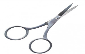 -.-.-.-.-.-.-.-.-.--.-.-.-.-.-.-.-.-.-.-.-.-.-.-.-.-.-.-.--.-.-.-.-.-.-.-.-.--.-.-.-.-.-.-.-.-.-.-.-.-.-.-.-.-.-.-.-.-.-.-Vyjadrenie zákonného zástupcu:Som si vedomý/á právnej zodpovednosti za svoje dieťa a dobrovoľne som sa rozhodol/a, abysa môj/a syn/dcéra (meno)..........................................................................................................zúčastnil/a školskej akcie .......................................................... do ..........................................Svojím podpisom potvrdzujem, že: som bol/a oboznámený/á s obsahom informovaného súhlasu;svoje dieťa som poučil, aby sa na školskej akcii správalo disciplinovane, podľa platného školského poriadku; zaväzujem sa uhradiť všetky škody, ktoré zapríčiní moje dieťa počas školskej akcie.V ............................... dňa ............................................           ..................................................                                                                                                    čitateľný podpis zákonnéhoPríloha 4Zoznam žiakovPríloha 5POUČENIE ŽIAKOVo pravidlách bezpečnosti a ochrane zdravia a o ich povinnostiach na lyžiarskom a snoubordingovom kurze a o oboznámení sa žiakov s internou smernicou k organizácii a priebehu lyžiarskeho a snoubordingového kurzuSvojim podpisom potvrdzujem, že som bol hlavným pedagogickým vedúcim lyžiarskeho a snoubordingového kurzu poučený o organizácii a priebehu kurzu, budem plne rešpektovať a dodržiavať pokyny uvedené v tejto smernici a rešpektovať nariadenia hlavného pedagogického vedúceho kurzu, pedagogického inštruktora družstva a zdravotníka.Poučenie vykonal: .........................................................Príloha 6POUČENIE PEDAGOGICKÝCH INŠTRUKTOROV A ZDRAVOTNÍKAo organizácii a priebehu lyžiarskeho a snoubordingového kurzuSvojim podpisom potvrdzujem, že som bol hlavným pedagogickým vedúcim lyžiarskeho a snoubordingového kurzu poučený o organizácii a priebehu kurzu a budem plne rešpektovať a dodržiavať pokyny uvedené v tejto smernici.Poučenie vykonal: .........................................................Pečiatka:  					Podpis riaditeľa školy: 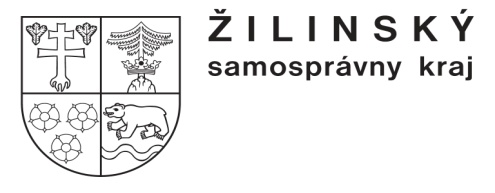 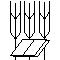 Stredná odborná škola poľnohospodárstva a služieb na vidiekuPredmestská 82010 01 Žilina 1Smernica o organizovaní lyžiarskeho výcviku a snoubordingového výcviku Smernica o organizovaní lyžiarskeho výcviku a snoubordingového výcviku VypracovalMgr. Jurkovičová KatarínaPrerokované v pedagogickej rade23. 10. 2017Smernica nadobúda platnosť28. 04. 2017Smernica nadobúda účinnosť23. 10. 2017Por. č.Priezvisko žiakaMeno žiakaDátum narodeniaAdresa bydliskaPoisťovňaTelefónne číslo - matkaTelefónne číslo - otec1.2.3.4.5.6.7.8.9.10.11.12.13.14.15.16.17.18.19.20.21.22.23.24.25.26.27.28.29.30.Poradové čísloPriezvisko žiakaMeno žiakaDátum poučeniaPodpis žiaka1.2.3.4.5.6.7.8.9.10.11.12.13.14.15.16.17.18.19.20.21.22.23.24.25.26.27.28.29.Poradové čísloPriezviskoMenoDátum poučeniaPodpis1.2.3.4.5.